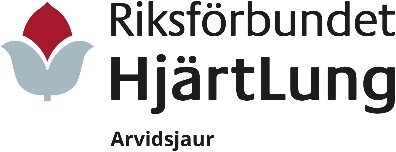 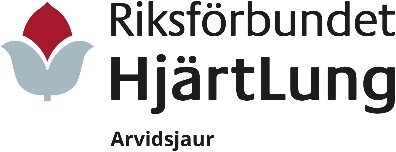 C